APPEL A CANDIDATURESPour le recrutement de la 1ère promotion du Master professionnel en Finance-ComptabilitéLe Président de l’Université Ouaga II porte à la connaissance du public, l’ouverture de tests de recrutement d’étudiants de la 1ère promotion du Master professionnel en Finance-Comptabilité à l'Institut Universitaire de Formations Initiale et Continue (IUFIC) de l’Université Ouaga II, pour la rentrée universitaire 2019-2020.Le master en Finance-Comptabilité vise à former des gestionnaires compétents, immédiatement opérationnels, capables d’évoluer vers des fonctions d’encadrement au sein de l’entreprise et de l’organisation. Les compétences développées sont à la fois théoriques et pratiques dans le domaine de la gestion comptable et financière.DUREE ET CONDITIONS DE LA FORMATIONCes formations se dérouleront sur quatre (04) semestres académiques, soit les semestres 07 à 08 pour le cursus master 1 et les semestres 09 et 10 pour le cursus master 2. Les formations sont dispensées en présentiel et en cours du soir à partir de 16h.CONDITIONS D’ADMISSION Peut faire acte de candidature au master professionnel en Finance-Comptabilité, toute personne titulaire d’une licence (pour le M1) et d’une maîtrise ou d’un M1 (pour le M2) ou tout autre diplôme jugé équivalent par le CAMES dans les domaines suivants : Comptabilité-Contrôle-Audit, Finance Comptabilité, Assurance-Banque-Finance, Management, Gestion, marketing et gestion commerciale.Composition du dossierLes candidats doivent déposer un dossier de candidatures comprenant :Une demande manuscrite timbrée à 200 f adressée au Président de l’Université Ouaga II Une photocopie légalisée des diplômes obtenus du Baccalauréat à la maîtrise ou au doctorat, ou au diplôme demandé selon le cas. Les diplômes doivent être reconnus par le CAMES ou l’équivalent attesté par la direction des équivalences ;Une photocopie légalisée des relevés de notes (baccalauréat et parcours intermédiaires y compris) ;Un curriculum vitae ;Une lettre de motivation exprimant clairement les objectifs poursuivis par le candidat ;Une copie légalisée de CNIB ou passeport ou certificat de nationalité ;Un extrait d’acte de naissance ou jugement supplétif d’acte de naissance ou photocopie légalisée de l’acte de naissance) ;Un protocole de recherche précisant clairement le thème indicatif de mémoire envisagé pour les Masters 2 ;Une photocopie de la quittance de paiement après paiement des frais de dépôt des dossiers (15 000 F).Lieu de dépôt des dossiers : au secrétariat de l’IUFIC, sis à Ouaga 2000, route de Pô, 4ème tournant à droite après l’échangeur, à 300 m en face de la Clinique Edgard OUEDRAOGO.Coûts des formationsFrais de formation : Master 1 : 850 000 f CFA ; Master 2 : 850 000 f CFA, payables en trois tranches pour chaque année de master, dont 50% minimum pour la première tranche.Frais d’inscription : 50.000 f CFA pour les ressortissants de la zone UEMOA et 250 000 f CFA pour les étudiants hors zone UEMOA pour chaque année d’études.CALENDRIER ACADEMIQUE POUR LES FORMATIONS DE L’UNIVERSITE OUAGA IIPériode de dépôt des dossiers : lundi 03 juin au vendredi 27 septembre 2019Résultats de la présélection des dossiers : 10 octobre 2019Entretien par filières : du samedi 12 au samedi 19 octobre 2019 (les programmes seront affichés à l’IUFIC)Résultats définitifs : 23 octobre 2019Réunion de rentrée : samedi 26 octobre 2019 à 15 heures dans les locaux de l’IUFIC.Début des cours : à partir du 28 octobre 2019 Inscriptions pédagogiques et administratives : à partir du 11 novembre 2019.Pour plus d’informations, prendre contact avec le secrétariat de l’IUFIC au (00226) 25 40 94 04 ou aux adresses : mail : iufic@univ-ouaga2.bf /compte Facebook : Iufic Université Ouaga II                                page Facebook : IUFIC/Université Ouaga 2/ site web de l’UO2 : www.univ-ouaga2.bf         Le Président,Pr Adjima THIOMBIANO      Chevalier de l’Ordre des Palmes AcadémiquesUNIVERSITE OUAGA II………….INSTITUT UNIVERSITAIRE DE FORMATIONS INITIALE ET CONTINUE (IUFIC)………….Tél. : 25 40 94 04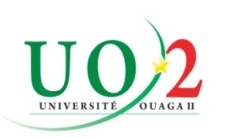 BURKINA FASO                                                                                                                      ………Unité – Progrès – JusticeOuagadougou, le                N°2019–            /UO2/P/IUFIC